The Grizzly Family Bear Book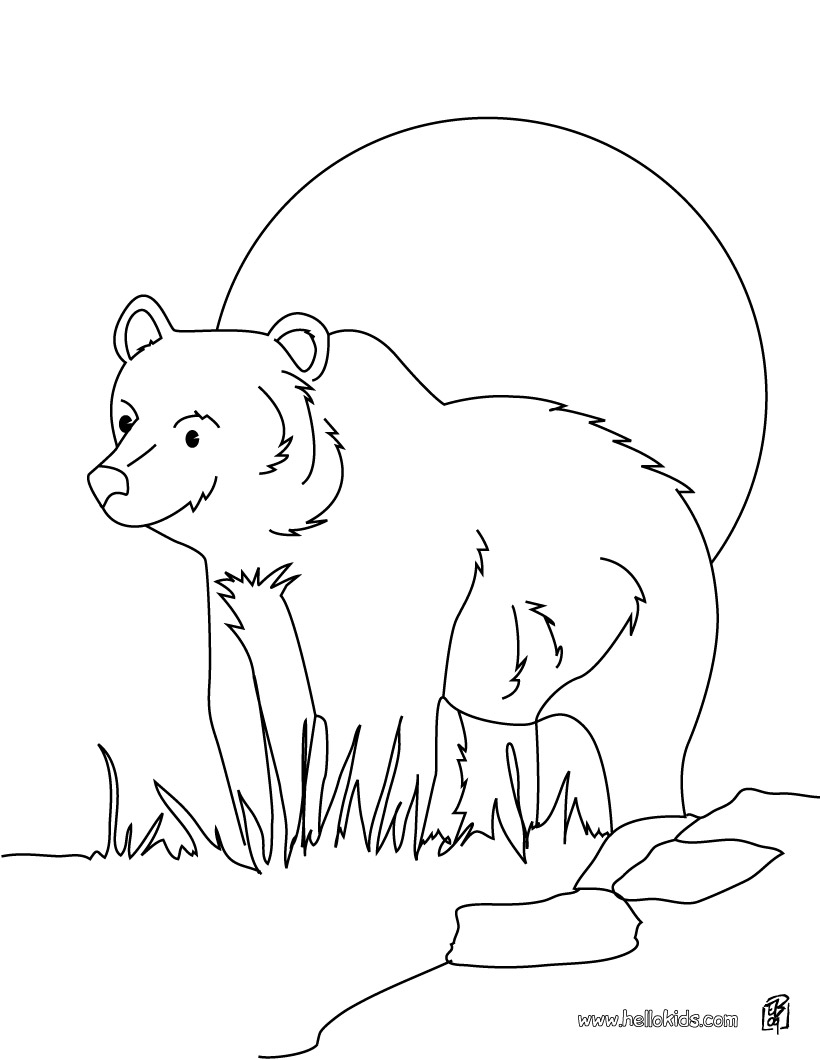 Name:____________          Class:____________VocabularyWrite the best vocabulary word under each picture.SpellingWrite the best spelling word for each sentence.Answer the questions with one-word answers.Bears and SeasonsDraw a picture about what bears do during each season according to our story. Then write a sentence about it.Threatened, Endangered and Extinct AnimalsDraw and label four different animals under each category. You may not include any dinosaurs.Famous BearsDescribe what each famous “bear” is. If you can, include a picture. If you can’t find a picture, draw one.I Don’t Believe It!All of the sentences below are false. Rewrite the sentences to make them true.Bears sleep during the winter. 
_______________________________________________________Bears eat salmon carcasses at the end of winter.
_______________________________________________________Bears will attack and kill an adult moose.
_______________________________________________________Bears come together during ground squirrel season.
_______________________________________________________Bears love to eat the eyes and ears of a salmon.
_______________________________________________________The favorite berry of a bear is a strawberry.
_______________________________________________________Bears need to put on a lot of muscle for the winter. 
_______________________________________________________Michio Hoshino was killed by a moose.
_______________________________________________________AdjectivesAn adjective is any word that describes a noun. The following types of words are usually adjectives:Sometimes a verb can be an adjective. In the sentenceI wash the dog.The word wash is a verb. If we change wash to the past participle, we can sayThe dog was washed by me. In this sentence, washed became an adjective. The kind of grammar in sentence example 2 is called passive voice. We can also sayThe washed dog runs.In this sentence, wash is an adjective again. Verbs Transformed into AdjectivesIn sentences one to four, change the verb to passive voice. In sentences five to seven, change the verb to an adjective as in the third example.I eat the banana.
_______________________________________________________He holds a bottle.
_______________________________________________________The shark bit a fish.
_______________________________________________________Greg chased the boy.
_______________________________________________________Monkeys helped the lion.
_______________________________________________________The spider finishes her web.
_______________________________________________________The pitcher throws the ball.
_______________________________________________________Describing a BeachWrite four sentences describing the picture below. Each sentence must have at least one adjective and one adverb. Circle each adjective and put a box around each adverb.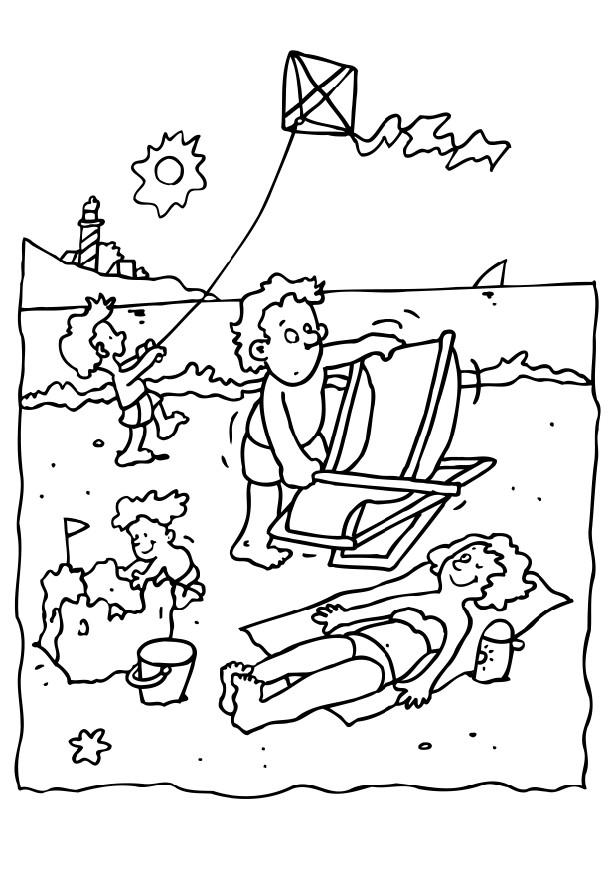 1.____________________________________________________________________________________________________________________________________________________________________________2.____________________________________________________________________________________________________________________________________________________________________________3.____________________________________________________________________________________________________________________________________________________________________________4.____________________________________________________________________________________________________________________________________________________________________________Bear TypesChoose two types of bears from the list below and fill out the information about them. Carcassn.The body of a dead animalCariboun.A deer-like mammal that lives in the arctic; reindeerAggressiveadj.doing something with a lot of energy; wanting to attackDominancen.Showing that you are betterSubserviencen.Showing that you are weakerTundran.The cold treeless land in the arcticWildernessn.Place where no people liveAbundantadj.Having more than you needTerritoryn.The area that belongs to an animalWarinessn.Carefulness; being watchful1.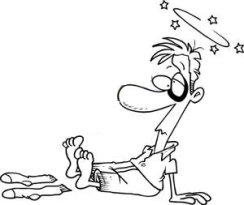 2.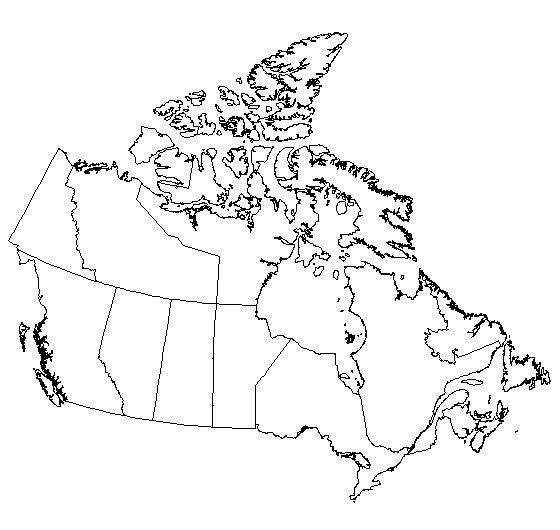 3.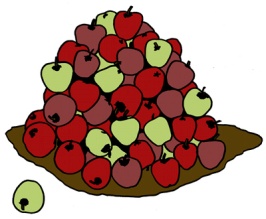 __________________________________________4.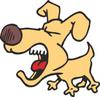 5.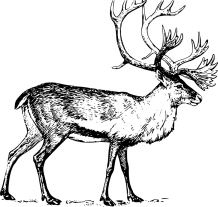 6.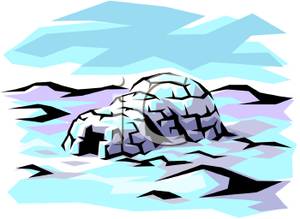 __________________________________________1.My teacher likes to ___ all the rules.______________2.I will ___ money in this letter to my mom.______________3.I don’t ___ with others. Be your own good. ______________4.China will ___ in a war against Japan.______________5.Did your mom ___ you to like math or do you really like it? ______________6.Those bottles ___ preserved monkey hands.______________7.I did not ___ the exam. I didn’t have time. ______________8.I want to ___ my British pounds for euros.______________9.One ___ is “When in Rome, do as the Romans do.” ______________10.We will ___ class by twenty minutes. ______________11.When in public, ___ yourself properly. ______________12.Do you have a ___ with eating garbage? ______________13.What is your excuse for not bringing your homework?______________14.What will excite the class? ______________15.How many pronouns are in this sentence?______________16.What will you preserve in a jar?______________17.What prefix means “not”? ______________18.What class do you propose to not have?______________WinterSpring1.2.Summer Fall3.4.ThreatenedEndangeredExtinctBearDescriptionPictureYogi BearFozzie BearBear ClawBear HugBaloo the BearDefinitionExamplesArticlesDemonstrativesPersonal TitlesPossessive PronounsIndefinite AdjectivesNumbersBear TypesBear TypesBear TypesBear TypesSpectacledPolarGrizzlyKodiakBlackAsiaticSlothSunBear Type:Bear Type:Home Country:Size:Enemies:Life Span:Diet:Interesting Facts:1)2)PicturePictureBear Type:Bear Type:Home Country:Size:Enemies:Life Span:Diet:Interesting Facts:1)2)PicturePicture